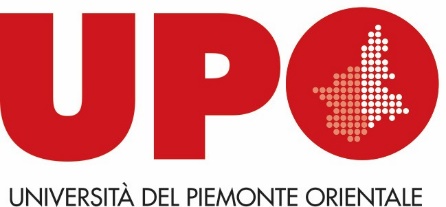 CORSO DI ALTA FORMAZIONE IN DIRITTO COSTITUZIONALEDOMANDA DI ISCRIZIONEAllegare alla domanda il curriculum vitae.La domanda deve essere inviata all’indirizzo di posta elettronica massimo.cavino@uniupo.it indicando nell’oggetto: “Corso di alta formazione in diritto costituzionale”COGNOMENOMEINDIRIZZO RESIDENZA (VIA/P.ZZA)CITTA’DATA DI NASCITARECAPITO TELEFONICOINDIRIZZO E-MAIL